INDICAÇÃO Nº 4785/2018Indica ao Poder Executivo Municipal estudos para construção de uma nova passagem “pinguela”, onde já existe uma em precária situação, que interliga as ruas Cristiano Claus com a Rua Theodoro Bataglia, no Vista Alegre, sobre o córrego existente.Excelentíssimo Senhor Prefeito Municipal, Nos termos do Art. 108 do Regimento Interno desta Casa de Leis, dirijo-me a Vossa Excelência para sugerir que, por intermédio do Setor competente, seja realizado estudos para construção de uma nova passagem “pinguela”, onde já existe uma em precária situação, que interliga as ruas Cristiano Claus com a Rua Theodoro Bataglia, no Vista Alegre, sobre o córrego existente.Justificativa:Moradores que utilizam a “pinguela” que está em péssimo estado de conservação solicitam a colocação de uma nova ou uma de metal para dar maior segurança aos usuários que passam pelo local diariamente.Plenário “Dr. Tancredo Neves”, em 18 de outubro de 2.018.Celso Ávila -vereador-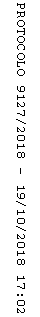 